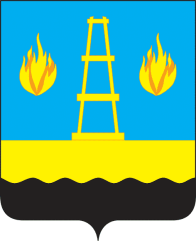 АДМИНИСТРАЦИЯ
городского округа Отрадный
Самарской областиПОСТАНОВЛЕНИЕ  От 22.08.2018   № 1010О внесении изменений в муниципальную программу «Благоустройство территории городского округа Отрадный Самарской области на 2016-2018 годы»В целях обеспечения эффективности и результативности расходования бюджетных средств в 2018 году путем отражения обозначенных расходных обязательств в рамках муниципальной программы, в соответствии с Уставом городского округа Отрадный Самарской области Администрация городского округаПОСТАНОВЛЯЕТ:1. Внести в муниципальную программу «Благоустройство территории городского округа Отрадный Самарской области на 2016-2018 годы», утвержденную постановлением Администрации городского округа Отрадный Самарской области от 11.08.2015 №1238, (далее - Программа) следующие изменения:1.1. В паспорте Программы раздел «Объемы и источники финансирования программных мероприятий» изложить в новой редакции:1.2. В разделе 3  Программы:1.2.1. Строку 3.1 изложить в новой редакции:1.2.2. Строку 7.3 изложить в новой редакции:1.2.3. Строку 7.17 изложить в новой редакции:1.3. В разделе 5 Программы «Обоснование ресурсного обеспечения программы»:1.3.1. В первом абзаце сумму «201 072,69» заменить суммой «207 028,29».1.3.2. В четвертом абзаце сумму «71 757,1» заменить суммой «75 423,38».1.4.  В Приложении 2 к Программе:1.4.1. В строке 5 сумму «16000» заменить суммой «18000».1.4.2.  Дополнить строкой 23 следующего содержания:1.4.3. Строку «ИТОГО» изложить в новой редакции:          1.5.В Приложении 3 к Программе:          1.5.1. В строке 1 сумму «19250,0» заменить суммой «19499,6».          1.5.2. Дополнить строкой 6 следующего содержания:1.5.3. Строку «ИТОГО» изложить в новой редакции:          1.6. В Приложении 4 к Программе: 1.6.1. В разделе 3 строку 3.1  изложить в новой редакции:1.6.2. В разделе 7 строку 7.2  изложить в новой редакции:1.6.3. В разделе 7 строку 7.15  изложить в новой редакции:1.6.4. Строку «ВСЕГО» изложить в новой редакции:1.6.5. Раздел «Распределение средств бюджета городского округа, выделяемых на реализацию программы (тыс.руб.)» изложить в следующей редакции:2. Опубликовать настоящее постановление  в газете «Рабочая трибуна» и разместить на официальном сайте органов местного самоуправления  городского округа Отрадный в сети Интернет.Глава городского округа Отрадный                                                   А.В.Бугаков              Самарской области«ОБЪЕМЫ И ИСТОЧНИКИ ФИНАНСИРОВАНИЯ ПРОГРАММНЫХ МЕРОПРИЯТИЙОбщий объем финансирования Программы составляет: в 2016 – 2018 годах – 207 028,29 тыс.рублей,  в том числе:Бюджет городского округа:2016 год  –  61 918,37 тыс.руб.2017 год  – 67 397,22 тыс.руб.2018 год  – 75 423,38 тыс.руб., в том числе средства благотворительных пожертвований-226,68 тыс.руб.; Областной бюджет:2016 год - 0 тыс.руб.;2017 год - 0 тыс.руб.;2018 год – 2 289,32 тыс.руб.;Средства  местного бюджета – 204 738,97 тыс. руб., средства областного бюджета – 2 289,32 тыс. руб.Объемы финансирования, предусмотренные настоящей Программой, носят ориентировочный характер и подлежат ежегодной корректировке в соответствии с решением Думы городского округа Отрадный «Об утверждении бюджета на соответствующий год».»«3.1.Количество потребленных кВт/ч в ходе работы уличного освещениякВт/ч.2700000 36000006300000»«7.3.Количество отловленных бродячих животных на территории городашт.600 7001300»«7.17.Количество приобретенных противогололедных реагентовтонн.96 96192»  «23.Приобретение противогололедных реагентов3200,0Управление ЖКХ и ОН»«ИТОГО:43 732,1»«6.Субсидия в целях финансового обеспечения затрат в связи с выполнением работ по отлову и содержанию безнадзорных животных на территории городского округа Отрадный Самарской области 506,0Управление ЖКХ и ОН»«ИТОГО:33 980,6»«3.1.Оплата уличного освещенияУправление ЖКХ и ОН2017-2018 годы 18279,8018000,036279,8Количество потребленных кВт/ч в ходе работы уличного освещения, ед.»«7.2.Выполнение работ по содержанию и ремонту автомобильных дорог местного значения и элементов благоустройства территории городского округаУправление ЖКХ и ОН2017-2018 годы17000,020005,637005,6Площадь произведенного ремонта дорожных покрытии (засыпка ям, неровностей щебнем, укладка асфальта), кв.м.Количество отловленных бродячих животных на территории города, ед.Количество отремонтированных ДИО на дворовых территориях города, ед.»«7.15.Приобретение противогололедных реагентовУправление ЖКХ и ОН2017-2018 годы1478,403200,04678,4Количество приобретенных противогололедных реагентов для обработки городских дорог, тонн»«ВСЕГО2017-2018 годы67 397,2277 712,7 145 109,92»«Получатель средств2017год2018годВсегоУправление по социальной политике Администрации городского округа Отрадный200,00200,00400,00Управление ЖКХ и ОН городского округа Отрадный56264,2061184,7117448,9Управление капитального строительства Администрации городского округа Отрадный10 933,023503,014436,02КУМИ12825,012825,0ИТОГО67 397,2277 712,7145 109,92»